Конспект занятия по продуктивной деятельности: аппликация.Тема: «Альбом для группы»Возрастная группа: старшая.Образовательная область: «Художественно-эстетическое развитие», «Социально-коммуникативно развитие»Цель: создание коллективного продукта – альбома группы (оформление страниц и сбор отдельных листов в альбом).Задачи:1.Научить детей способу вырезывания детали по шаблону из бумаги, сложенной «гармошкой».2.Уточнить представления детей об альбомах (для чего предназначены, структурные части альбома) 3.Обеспечить опыт участия в совместно-индивидуальной модели сотрудничества.4.Закрепить правила ТБ при работе с ножницами.5.Предоставить возможность для проявления творческого опыта детей, получения положительных эмоций от совместно выполненного творческого продукта.        Ожидаемый результат (продукт) -альбом, каждая страница которого оформлена аппликативным узором на основе приема «гармошка», использован шаблон для рисования узора, в одной ленте 3 фигуры, узоры распределены по контуру листа равномерно, наклеены аккуратно. Методы:Словесный- беседа, пояснение, указание, вопросы.Наглядный-  альбом,   карточки-помощники, раздаточные картинки и шаблоны.Практический-показ способ деятельности, выполнение заданий. Способ деятельности -ленточная аппликация (используя сложенный лист, приложить  трафарет, обвести карандашом, вырезать точно по линии, развернуть).Технология: Л.С. Римашевская «Технология развития навыков сотрудничества у старших дошкольников». Занятие предусмотрено  рабочей программой в феврале месяце..  Материал и оборудование к занятию: альбом группы, подставка для расположения альбом,  схемы-помощники, образец для демонстрации способа деятельности 2 шт,  вырезанные фигурки-образцы, раздаточные картинки. Кольца  для сборки отдельных листов альбома.Для детей:  трафареты, заготовки типа «гармошка» нанесен знак «точка» , ножницы, клей, салфетки, клеенки,  простые карандаши, листы белой бумаги (основа композиции), фломастеры.       Словарь: альбом, переплетения, обложка, страницы, контур листа, хоровод из фигурок, гармошка, сгиб.       Предварительная работа: рассматривание в свободное время различных видов альбомов.Организация: стол для педагога, подставка для альбома, доска магнитная, столы для детей расположены по типу «Лесенка», для работы при вырезывании фигур, столы для детей, расположенные ленточным способом, для работы в парах на этапе оформления альбомного листа. Ход занятия.Список литературы:     Как развивать взаимоотношения и сотрудничество дошкольников в детском саду. Игровые ситуации, игры, этюды: учеб. -метод. пособие. — СПб. : ООО «ИЗДАТЕЛЬСТВО «ДЕТСТВО-ПРЕСС», 2012. — 224 с     Технология развития навыков сотрудничества у старших дошкольников: учебно-методическое пособие / Л. С. Римашевская. - Москва: Центр пед. образования, 2007. - 109, [2] с.; 22 см. - (Воспитываем, обучаем дошкольников).; 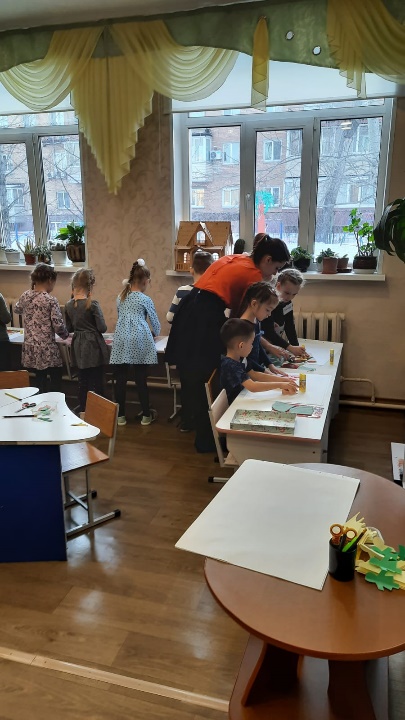 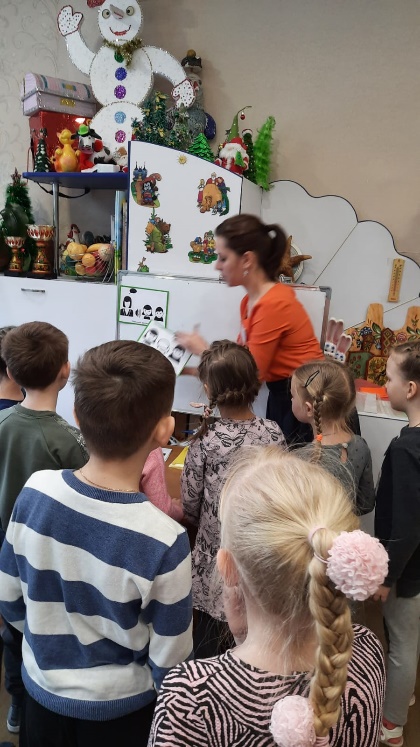 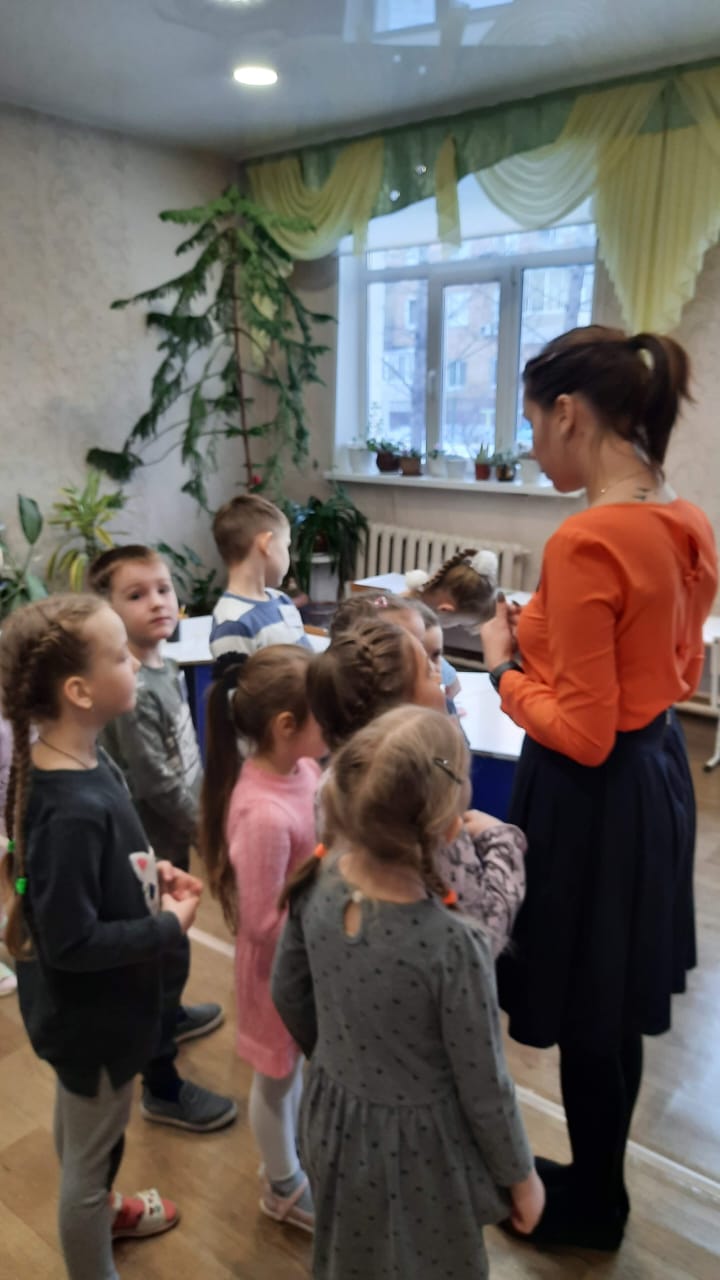 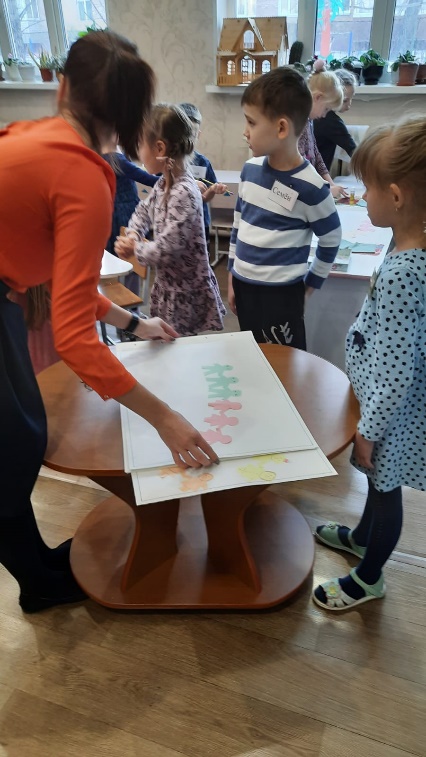 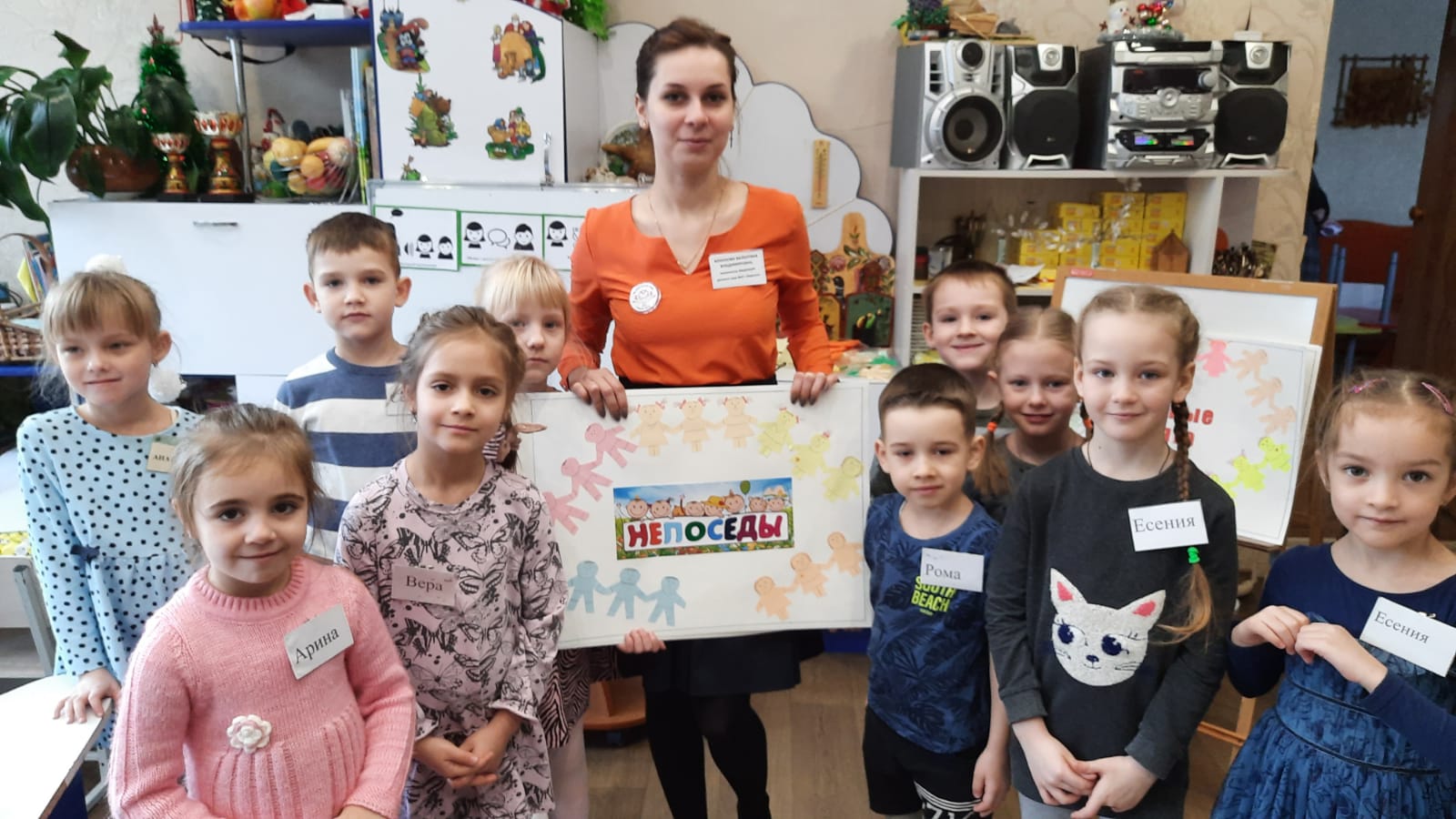 Основные этапы НОДЦель этапаДеятельность педагога Деятельность детей Наглядное сопровождения1этап Водная частьЗнакомство с детьми Привлечение внимания, обеспечение мотивации к деятельностиРассматривание образца.Формулирование цели предстоящей деятельности.Воспитатель встречает детей.-Ребята, здравствуйте, я рада вас видеть! -Я принесла с собой очень интересный предмет ! Хотите посмотреть?Показать альбом- Что это? С чего начинается? Что внутри альбома? Наш альбом для фотографий, поэтому его можно назвать -  фотоальбом!( Начинается фотоальбом  с обложки. На ней есть название нашей группы «Дружные ребята», листая страницы альбома,  мы видим   фотографии, на них изображены наши  занятия, игры праздники.  Мы хотели, чтобы наш альбом был нарядным, ярким и вместе украсили его. У нас получился хоровод из фигурок, которые мы вырезали сами) Итак, «Альбом -это  переплетенные в виде книги или тетради белые  листы бумаги,  в альбоме можно рисовать,  делать  записи стихотворений,  хранить, открытки, фотографии.-Можно встретить не только альбомы для фотографий, но и для марок, для стихов.-В вашей группе есть альбом? Хотите, сделаем его вместе?!ЦЕЛЬ: -  Отлично, мы договорились сделать альбом группы для фотографий!-Мы будем оформлять отдельно каждую страницу нашего альбома, а потом я помогу вам собрать все листы в единый альбом. На первый лист мы поместим название вашей группы!Ответы детей.Рассматривают образецПринимают решения создать альбом для своей группыАльбом в ярком пакетеГотовый макет альбома2 этап. Основная часть.Деление на пары Планирование работы с детьми.ТБПоказ способа деятельностиСамостоятельная работа детей. Оказание помощи Делимся на пары- Наша работа будет сделана быстрее, если ее выполнять в парах и помогать друг другу. Чтобы разделиться на пары, воспользуемся картинками, которые лежат на столе. Выберите одну картинку, посмотрите, что нарисовано, и найдите своего товарища с такой же картинкой. Все нашли своего дружочка? Молодцы! Подойдите ко мне, я познакомлю вас карточками-помощниками!1.воспитатель объясняет, что нужно делать, 2.дети запоминают и думают, что задание нужно выполнить вдвоем, вместе, дети договариваются, кто что будет делать, 3.каждый делает свою работу, оказывают помощь товарищу, если она нужна, 4.соединяют свои части в одну общую работу 5.несут воспитателю свою работу.-Что нам понадобиться для создания альбома? (белые листы бумаги, цветная бумага, ножницы, шаблоны и т.д.)-посмотрите, все ли есть на ваших столах?- Я думаю, вы можете мне назвать правила безопасности при работе с ножницами?  1. Ножницы нельзя брать без разрешения.2. С ножницами нельзя ходить, бегать и прыгать. 3.Передают ножницы только закрытыми: кольцами вперед, взяв за сомкнутые лезвия.4. Нельзя оставлять ножницы на столе5. После завершения работы ножницы убрать в стаканчик- Итак мы решили сделать альбом и для начала   нам необходимо вырезать узоры, которые вы разместите по контуру листа?  Вы можете делать такие узоры? Давайте я вам покажу, как это сделать!Работа выполняется поэтапно.Шаг 1 – Демонстрация порядка работы. У каждого из вас есть заготовка – цветная полоска, сложенная несколько раз. Найдите ее, давайте рассмотрим. Она похожа?   Шаг 2- к этой полоске, сложенной несколько раз, я приложу трафарет, так, чтобы прямая сторона совпадала с краем вашей гармошки, посмотрите. Здесь есть точка – это верхняя часть фигуры. Затем я обвожу шаблон по контуру, другой рукой придерживаю его.Шаг 3 - Вырезать точно по линии, «хоровод» получится, если мы будем резать только по линии.Вырезает и показывает детям результат.Можно вырезать хоровод из фигур мальчиков и девочек (показать пример готовых) Договаривайтесь, кто из вас, какие фигуры возьмет и выполняйте работу.- Давайте повторим, то мы сейчас делаем? (располагаем шаблон на детали, сложенной несколько раз)- Потом обводим шаблон, затем вырезаем  по контуру, не срезая листы, там , где расположены руки фигур.Самостоятельная работа детей.Помощь Разверните свою «гармошку», проверьте получился у вас хоровод?   - Ребята теперь, когда у вас получился хоровод, вам необходимо оформить альбомный лист. Перейдите к другим рабочим столам. Для каждой пары есть альбомный лист1.Расположите перед собой листы так что бы отверстие для закрепления альбома, были с левой стороны.2. Посоветуйтесь с другом куда вы приклеите свой хоровод, не забудьте, что на листе нужно оставить место для фотографий.  3.Оформляйте свой альбомный лист вместе. -Кто закончил оформление альбомного листа, приносите свою работу мне! Воспитатель собирает листы, дети наблюдают, затем закрепляется обложка-    Отлично, у нас с вами получился очень красивый альбом, нам осталось только на обложке разместить название вашей группы. Ребята как называется ваша группа?  Вам осталось только разместить фотографии в альбоме! Выбирают картинку и ищут паруРассматривания схем и запоминают.Ответы детейСлушают воспитателя, запоминают способы деятельностиВыполняют работу.Дети сдают листы педагогу, собираются вокруг него. Наблюдают за сбором листов в альбом. Придумывают или говорят, как называется их группа. Разрезанные картинки животных по паре.схемыРазмещаем картинки по плану работы.ПО мере выполнения работы педагог оказывает помощь. 3 этап. Заключительная часть. Рефлексия. -Ребята, зачем нам альбом?-Что было трудным?-Что интересным?-Что бы ты сказал ребятам? -Мне очень понравилось с вами заниматься, я хочу сделать нашу коллективную фотографию!Прошу убрать рабочие местаОтветы детей.